БОЙОРОҠ                                                                            РАСПОРЯЖЕНИЕ« 09 »  январь  2020 года         № 1-р             « 09 »  января  2020 годаО проверке противопожарного состояния жилых домов, надворных построек граждан, предприятий и организаций всех форм собственности.	В соответствии с Федеральными законами от 21.12.1994г. № 69-ФЗ «О пожарной безопасности» и от 06.10.2003г. № 131- ФЗ «Об общих принципах организации местного самоуправления» с целью предотвращения возникновения пожаров, гибели и травмирования людей на них:	1. Создать комиссию в составе :            председатель комиссии- Хазиев С.В., глава сельского поселения;               секретарь комиссии –Ижбулдина И.А., специалист 2 категории  администрации сельского поселения;           члены комиссии- Калиева А.В., заведующая Ирсаевским ФАП;                                         Апсаликова И.Г., депутат избирательного округа № 2;                                         Назмиев А.А., депутат избирательного округа № 3,                                          директор МБУСОШ им.А.Искандарова д.Ирсаево;                                         Яркаева Э.Я.,заведующая Верхнесорокинским ФАП;                                         Акбулдина З.П.	депутат избирательного округа № 5;                                         Шакмаева И.В., заведующая Елышевским ФАП;                                         Шамукаева И.А.,депутат избирательного округа №10;                                         Салиева Е.М., депутат избирательного округа № 7;                                         Васильев А.А.,участковый уполномоченный полиции;                                         Казыханов Н.З. участковый уполномоченный полиции         2. Комиссии провести противопожарное обследование жилых домов и надворных пристроек граждан, особое внимание уделить состоянию жилых домов многодетных и неблагополученых семей, лиц злоупотребляющих спиртными напитками, инвалидов и престарелых граждан с выдачей предложений по устранению выявленных нарушений требований пожарной безопасности.         3. При проведении обследований особое внимание обратить на:         - состояние отопительных печей;         - предтопочные листы размером  не менее 50*70 см у каждой топки печи;         -очистку дымоходов от сажи;       - наличие сгораемых материалов, мусор, хранящиеся в противопожарных разрывах, на чердаке и в подвале здания;       - состояние электропроводки, выключателей и штепсельных розеток;       -применение самодельных электронагревательных приборов.       4. Контроль за исполнением данного распоряжения оставляю за собой.     Глава сельского поселения                                 С.В. ХазиевБАШҠОРТОСТАН РЕСПУБЛИКАҺЫМИШКӘ  РАЙОНЫМУНИЦИПАЛЬ РАЙОНЫНЫҢ ИРСАЙ АУЫЛ СОВЕТЫАУЫЛ БИЛӘМӘҺЕХАКИМИӘТЕ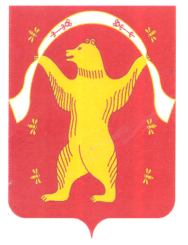 РЕСПУБЛИКА БАШКОРТОСТАН АДМИНИСТРАЦИЯСЕЛЬСКОГО ПОСЕЛЕНИЯ ИРСАЕВСКИЙ СЕЛЬСОВЕТ МУНИЦИПАЛЬНОГО РАЙОНА МИШКИНСКИЙ РАЙОН